Тема:  TinkercadЗадание: Создание 3D модели в онлайн редакторе Tinkercad. Создание чашки.Инструкция по выполнению:Загрузить Тинкеркад по ссылке: https://www.tinkercad.com .Войти под учетной записью Google (Ваша почта Google).Выбрать «Создать новый проект»Перенести на плоскость фигуру Конус (размеры устанавливаем сами).Изменить Верхний радиус так, чтобы верхнее основание чашки было больше нижнего.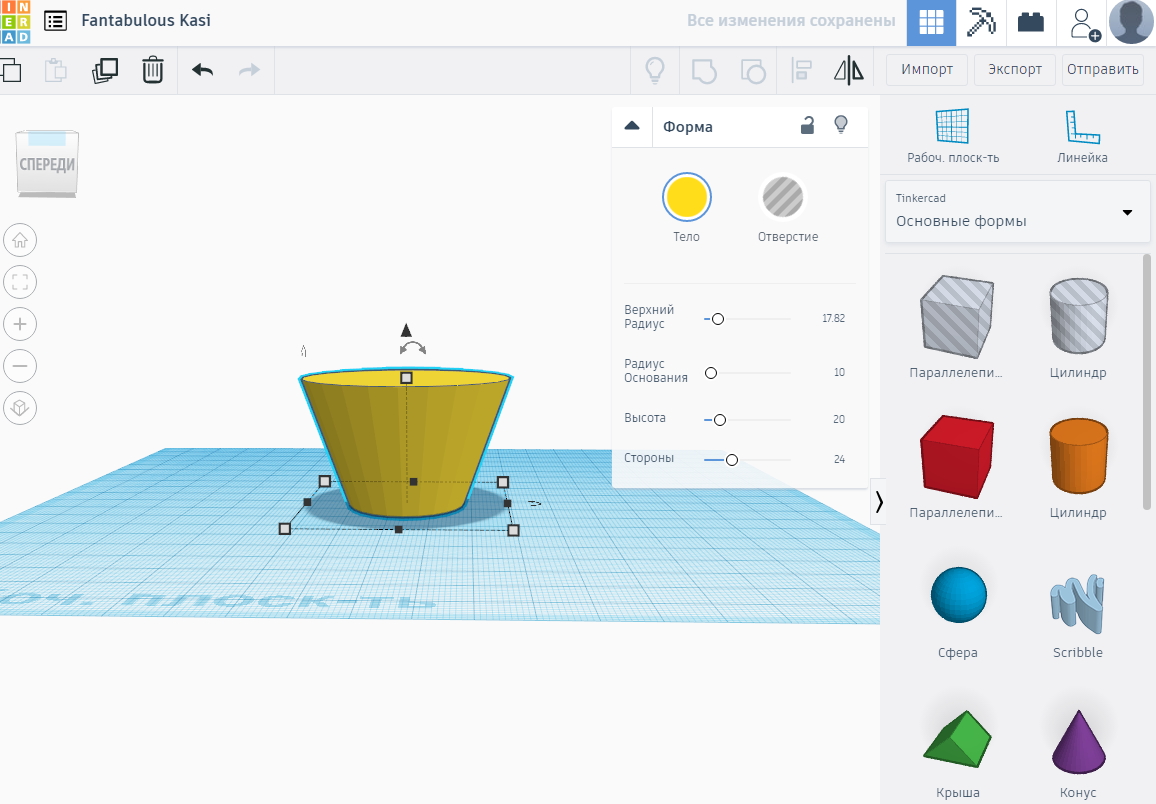 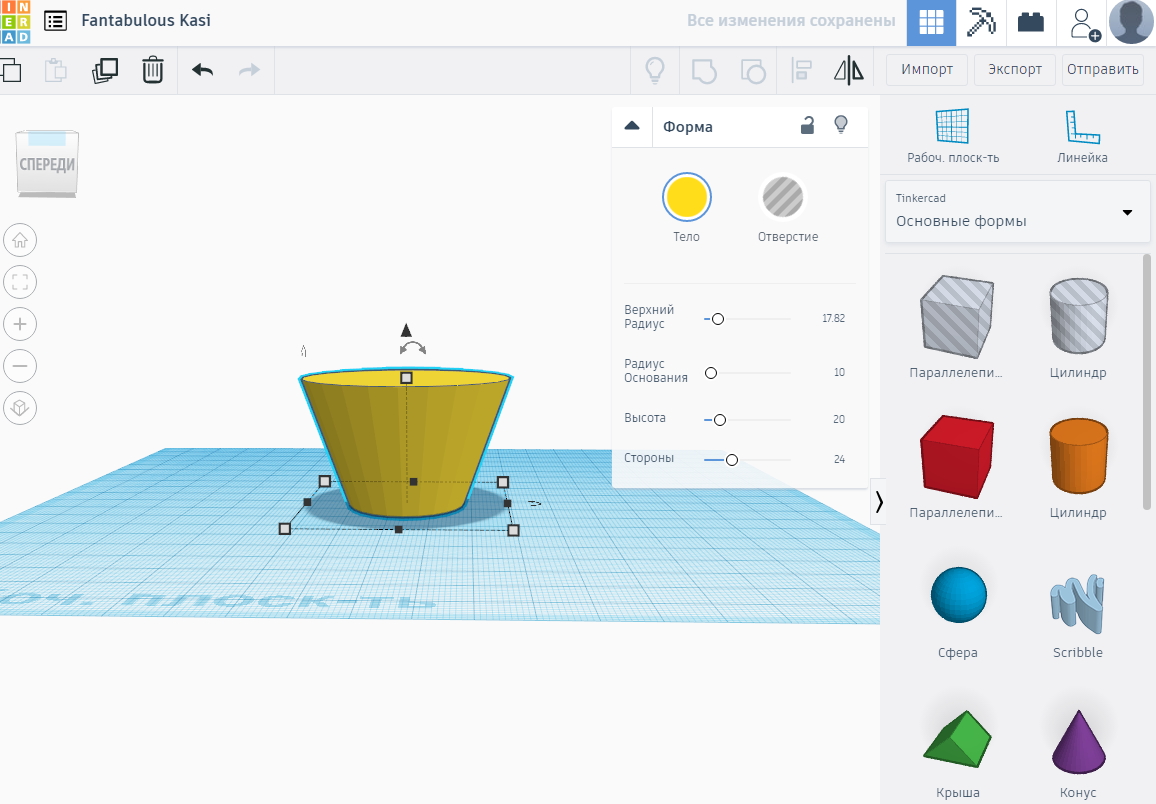 Делаем для отверстия чашке такую же фигуру, но меньшую по размеру (проще через дублирование фигуры чашки) и выбираем Отверстие: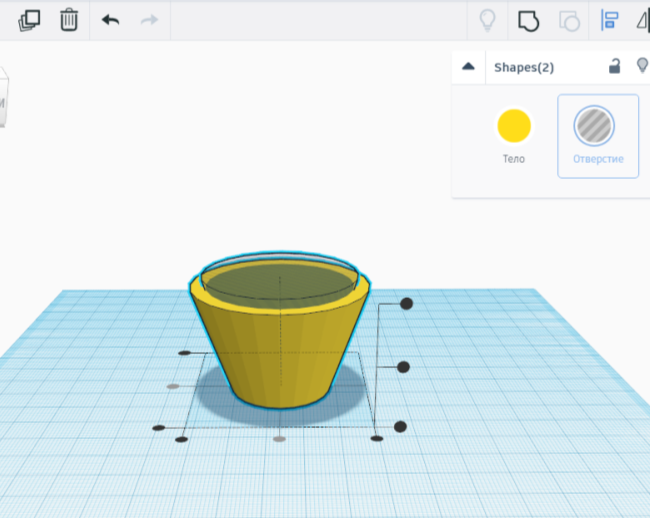 Выделяем 2 фигуры и выравниваем их относительно друг друга (пока не группируем!).Приподнимаем  отверстие чаши над рабочей плоскостью (см. рисунок).Делаем ручку чашки: Вставляем фигуру Тор или Труба. Поворачиваем эту фигуру на 90 градусов. Корректируем положение ручки. Изменяем размер ручки.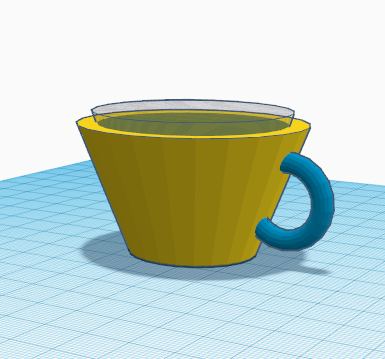 Когда все готово, выделяем все 3 фигуры и группируем: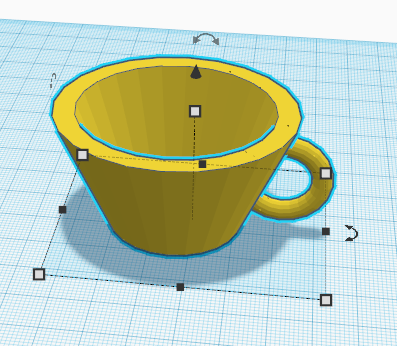 Усложнение задания (необязательное): Путем дублирования сделать еще несколько чашек, отличающихся по размерам: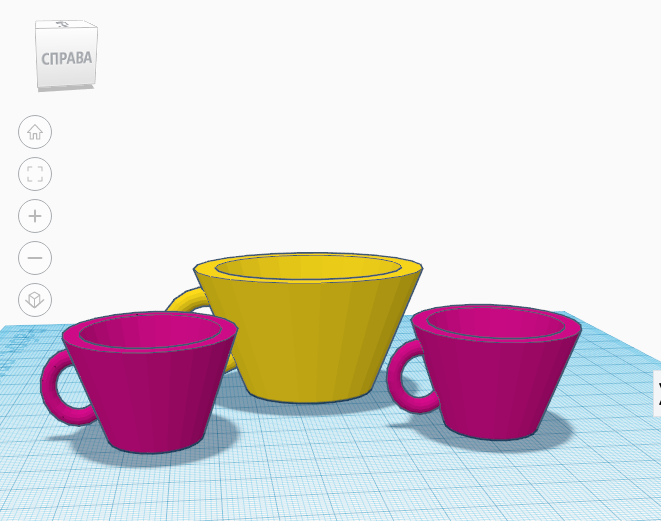 Сделать скриншот Вашего проекта (клавиша PrintScreen) и сохранить рисунок на компьютере (Вставить в Pain/Word).Отправить выполненную работу через форму на нашем сайте (раздел «Связаться с нами»). Указать в теме сообщения название объединения и фамилию: «КиТ. Иванов А.» (например).Совет: Если сложно выполнить самостоятельно, можно воспользоваться следующим видеоуроком: https://www.youtube.com/watch?time_continue=2&v=A5DhO_LzaVI&feature=emb_logo   